ОТВЕТСТВЕННОСТЬадминистративнаяНевыполнение обязанности о представлении информации о конфликте интересов при осуществлении медицинской деятельности образует состав административного правонарушения, предусмотренного ст.6.29 Кодекса РФ об административных правонарушенияхадминистративный штраф:на медицинского работника от 3-х до 5-ти тысяч рублейна руководителя медицинской организации от 5-ти до 10-титысяч рублей при повторном совершении от 10-тидо 20-ти тысяч рублейлибо дисквалификация на 6 месяцевуголовная»»ст.285 УК РФ (злоупотребление должностными полномочиями) - до 10- лет лишения свободы»» ст.286 УК РФ (превышение должностных полномочий)- до 10-ти лет лишения свободы »» ст.290 УК РФ (получение взятки)-до 15- лет лишения свободы со штрафом»»ст. 292 УК РФ (служебный подлог)-до 4-х лет лишения свободы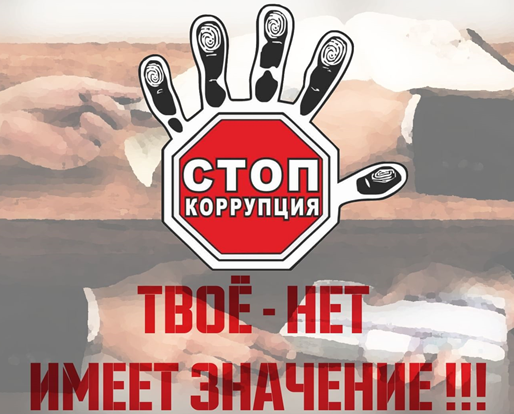 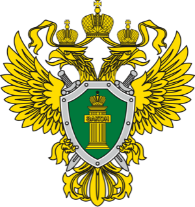 УСТЬ-ДЖЕГУТИНСКАЯ МЕЖРАЙОННАЯ ПРОКУРАТУРА КОРРУПЦИЯВ ЗДРАВООХРАНЕНИИ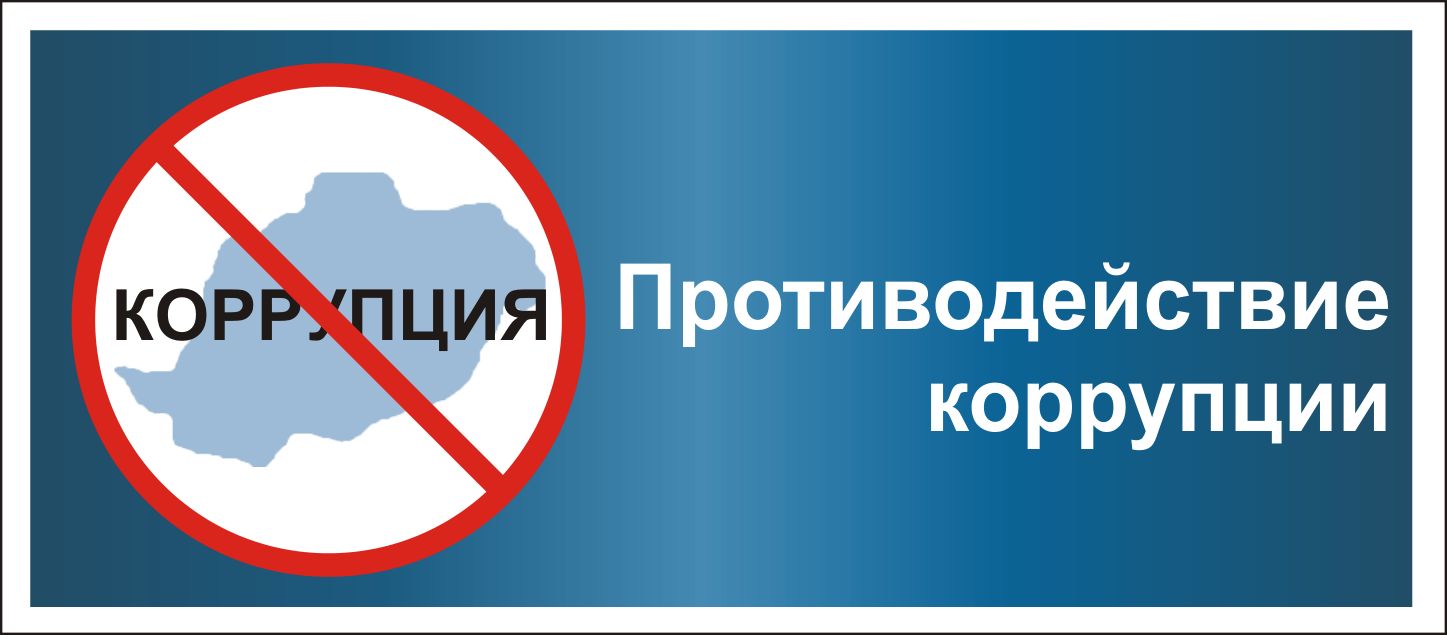 Федеральный закон от 25.12.2008 № 273-ФЗ «О противодействии коррупции»Коррупция это - злоупотребление служебным положением, дача взятки, получение взятки, злоупотребление полномочиями, коммерческий подкуп либо иное незаконное использование физическим лицом своего должностного положения вопреки законным интересам общества и государства в целях получения выгоды в виде денег, ценностей, иного имущества или услуг имущественного характера, иных имущественных прав для себя или для третьих лиц либо незаконное предоставление такой выгоды указанному лицу другими физическими лицами;- совершение перечисленных действий от имени или в интересах юридического лица. Самыми распространенными видами«взяток» в здравоохранении являются взятки:- за получение листка временной нетрудоспособности и разнообразных справок;- за качественное проведение операции пациенту (т.е. не «как всем», а с индивидуальным подходом);- за подтверждение либо сокрытие тех, или иных медицинских фактов;- за выписку «нужного» рецепта;- за искажение истинной причины смерти;- за досрочную выписку пациента из больницы либо, наоборот, за продление нахождения пациента в больнице.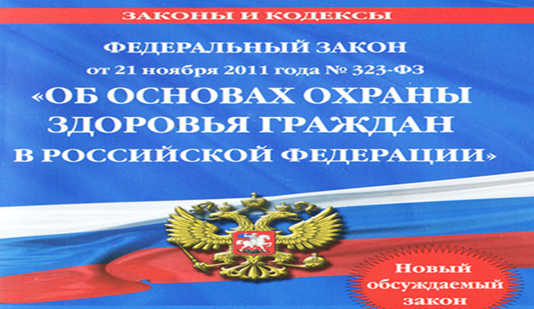 ст.74 Федерального закона №323-ФЗМедицинские работники, руководители медицинских организаций не вправе:- заключать с компанией, представителем компании соглашения о назначении или рекомендации пациентам лекарственных препаратов, медицинских изделий;- получать от компании и их представителей медицинские изделия для вручения пациентам;- предоставлять при назначении курса лечения пациенту недостоверную и (или) неполную информацию об используемых лекарственных препаратах, о медицинских изделиях, в том числе скрывать сведения о наличии в обращении аналогичных лекарственных препаратов, медицинских изделий;- выдавать рецепты на лекарственные препараты, медицинские изделия на бланках, содержащих информацию рекламного характера, а также на рецептурных бланках, на которых заранее напечатано наименование лекарственного препарата, медицинского изделия образцы лекарственных препаратов.КОНФЛИКТ ИНТЕРЕСОВВ СФЕРЕ ЗДРАВООХРАНЕНИЯст. 75 Федерального закона №323-ФЗ Конфликт интересов - ситуация, при которой у медицинского работника при осуществлении ими профессиональной деятельности возникает личная заинтересованность в получении лично либо через представителя компании материальной выгоды или иного преимущества, которое влияет или может повлиять на надлежащее исполнение ими профессиональных обязанностей, вследствие противоречия между личной заинтересованностью указанных лиц и интересами пациентов.В случае возникновения конфликта интересов медицинский работник обязан проинформировать об этом в письменной форме руководителя медицинской организации, в которой он работает. Руководитель медицинской организации в семидневный срок со дня, когда ему стало известно о конфликте интересов, обязан в письменной форме уведомить об этом уполномоченный Правительством Российской Федерации федеральный орган исполнительной власти (министерство здравоохранения)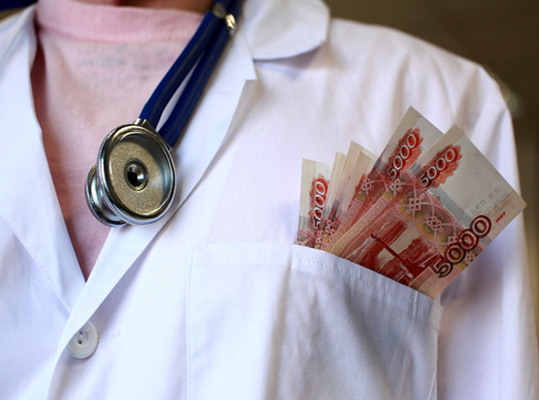 